Глава 2. ПРАКТИЧЕСКАЯ ЧАСТЬ2.1. Результаты наблюденияЯ с одноклассниками ежедневно хожу в столовую и заметила, что несмотря на постоянные напоминания о необходимости соблюдения правил личной гигиены, большая часть ребят проходит мимо умывальников. 2.2. Результаты анкетирования. После моего наблюдения в столовой я создала анкету и предложила одноклассникам заполнить её. В анкетировании приняли участие 25 лицеистов. Получились следующие результаты:Знаете ли Вы, что такое мыло и для чего оно нужно?А) ДаБ) Нет	Вывод: знают о мыле и для чего оно необходимо - все без исключения.Знаете ли Вы, когда нужно мыть руки?А) Да   Б) Нет  В) Не совсемВывод: большинство опрошенных знает, когда нужно мыть руки. В классе нет никого, кто не знал бы, что это необходимо. Моете ли вы руки перед едой?А) Всегда с мыломБ) Просто водой В) Иногда забываюГ) Только при напоминанииВывод: респонденты в основном пользуются мылом, но около 30% опрошенных не используют его или пренебрегает мытьём рук вовсе. Знаете ли вы, к каким последствиям для здоровья могут привести немытые руки?А) ЗнаюБ) Не совсем  В) Не знаюВывод: большинство одноклассников представляет, какие последствия их ожидают от немытых рук, но есть и те, кто не задумывается об этом.Знакомы ли вы с правилами мытья рук?А) ДаБ) Никогда не слышал(а)Вывод: правила мытья рук многим не известны. 60% респондентов никогда не слышали о том, что бывают такие правила.Таким образом, большинство ребят знают, что такое мыло и когда необходимо его использовать, но не всегда соблюдают эти простые истины. Большее число респондентов не знакомо с методикой мытья рук. Я увидела, что требуется проведение мероприятий, направленных на решение проблем, связанных с профилактикой «болезней грязных рук». Для моих одноклассников я провела классный час «Да здравствует мыло душистое!» Мы разобрали рекомендованную ВОЗ методику мытья рук, как важный элемент профилактики опасных заболеваний, в том числе коронавирусной инфекции. Провели практическое занятие, в ходе которого закрепили эти правила.2.3. Эксперимент с руками и кусочками хлебаЯ решила проверить, верно, ли то, что на руках человека скапливаются бактерии и, что после мыла микробов на руках не остаётся. Для этого я приготовила 5 кусочков хлеба и провела следующий эксперимент (таблица 2).Таблица 2.Начало экспериментаПосле проведённых процедур я оставила хлеб в целлофановых пакетах на 1 неделю. Через 1 неделю я увидела следующие результаты, которые представила в таблице 3.Таблица 3.Результаты эксперимента с руками и кусочками хлеба через 1 неделюТаблица 3. ПродолжениеЭксперимент оказался наглядным. Вывод: на немытых руках человека находится огромное количество вредных болезнетворных бактерий. На вымытых проточной водой без мыла сохраняется большое количество вредных микробов. И только мыло спасает нас от опасных микроорганизмов.ЗАКЛЮЧЕНИЕ В ходе исследования моя гипотеза подтвердилась. Мыло - неотъемлемая часть гигиены человека. Мытье рук с мылом – это самое эффективное воздействие и самый дешёвый способ предотвратить смерть от «болезни грязных рук».Я провела эксперимент с кусочками хлеба, который наглядно показал важность мытья рук с мылом. Я убедилась, что тёплая проточная вода не в силах справиться с болезнетворными организмами без помощи мыла. Только мытье рук с мылом предохранит нас от опасных микроорганизмов.В ходе работы удалось найти ответ на такой актуальный в сегодняшнем мире вопрос: можно ли заразиться через мыло? Опасения напрасны. Главное соблюдать алгоритм, при котором достигается максимальный эффект чистоты. Рекомендованная ВОЗ методика мытья рук - важный элемент профилактики опасных заболеваний, в том числе коронавирусной инфекции.Список литературы и других источников№ п/пПроведённые мероприятияПроведённые мероприятия1Первый кусочек я переложила сразу в пакет и закрыла его.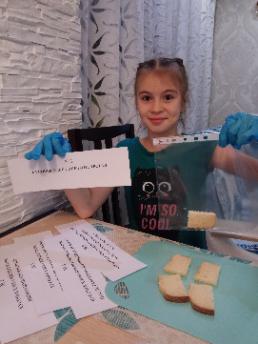 2Я помыла руки просто водой без мыла, подержала некоторое время хлеб в руках, затем положила этот кусочек в целлофановый пакет.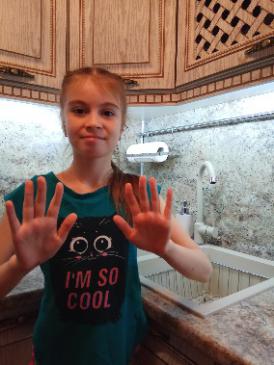 3Я тщательно помыла руки водой с мылом, подержала хлеб руками и положила его целлофановый пакет.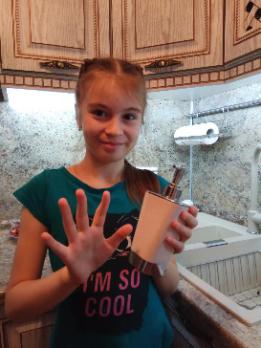 4Я в течение 2-ух часов печатала на клавиатуре, управляла компьютерной мышкой, брала в руки телефон, после этого, не помыв руки, взяла ими хлеб и положила его в целлофановый пакет.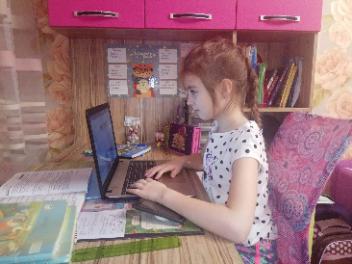 5Я немытыми руками после похода в магазин и прогулки на улице взяла кусочек хлеба, подержала и положила его в целлофановый пакет.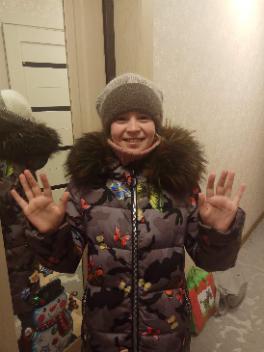 Номер пакета с отметкойНомер пакета с отметкойУвеличенный участок хлебаОписание внешних изменений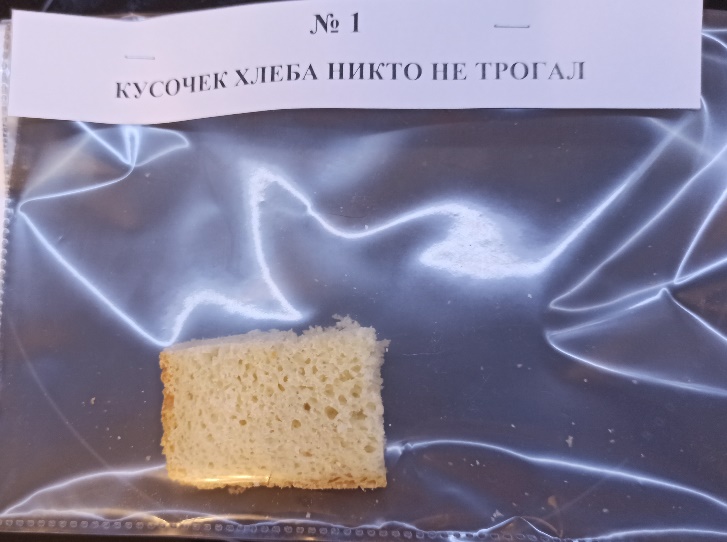 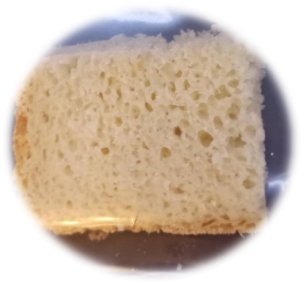 Пакет № 1 - хлеб чуть подсох, других изменений я не увиделаПакет № 1 - хлеб чуть подсох, других изменений я не увиделаПакет № 1 - хлеб чуть подсох, других изменений я не увиделаПакет № 1 - хлеб чуть подсох, других изменений я не увидела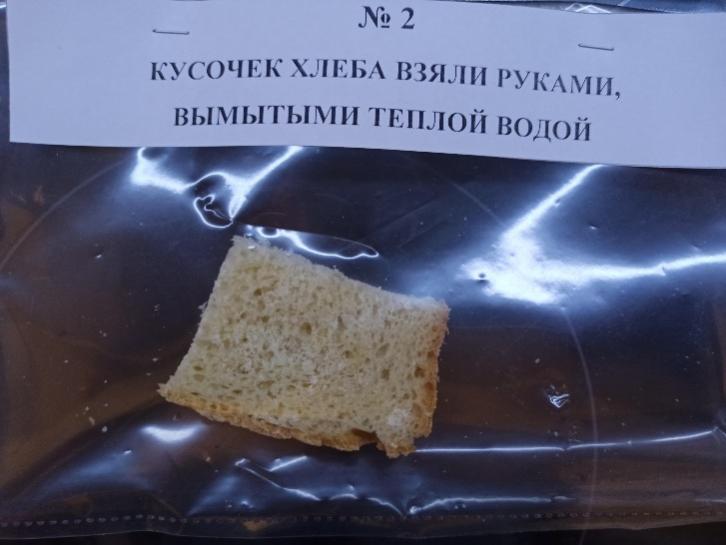 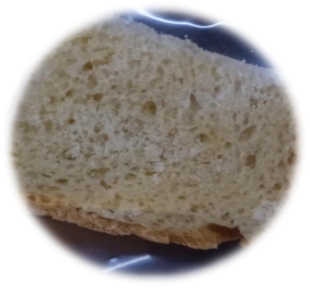 Пакет № 2 - на хлебе появились белые пятна плесениПакет № 2 - на хлебе появились белые пятна плесениПакет № 2 - на хлебе появились белые пятна плесениПакет № 2 - на хлебе появились белые пятна плесени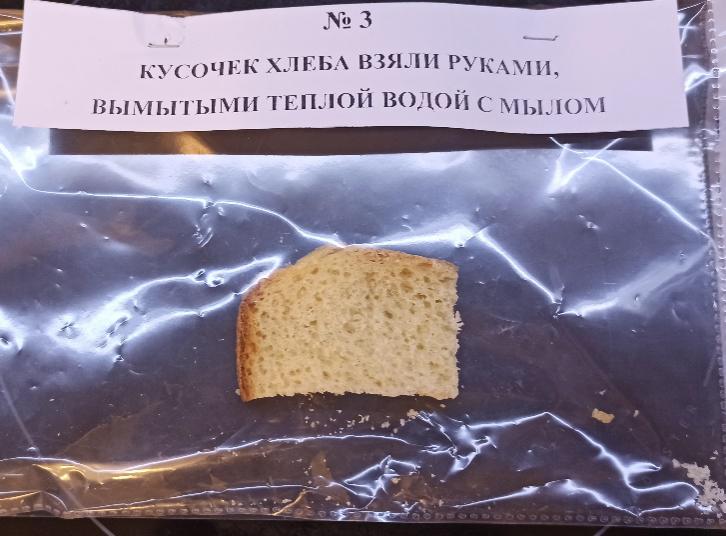 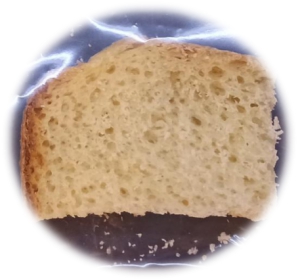 Пакет № 3 - хлеб подсох, других видимых изменений я не заметилаПакет № 3 - хлеб подсох, других видимых изменений я не заметилаПакет № 3 - хлеб подсох, других видимых изменений я не заметилаПакет № 3 - хлеб подсох, других видимых изменений я не заметилаНомер пакета с отметкойУвеличенный участок хлебаОписание внешних изменений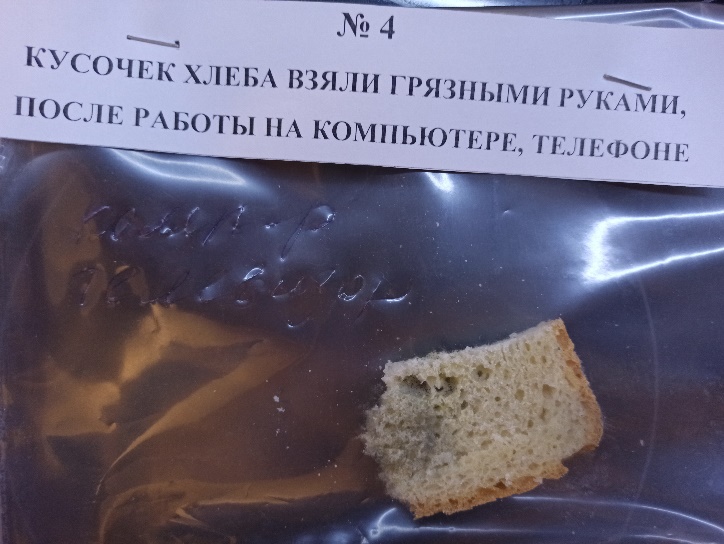 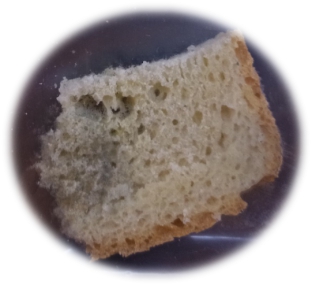 Пакет № 4 - на хлебе образовалась очень чёрная плесеньПакет № 4 - на хлебе образовалась очень чёрная плесеньПакет № 4 - на хлебе образовалась очень чёрная плесень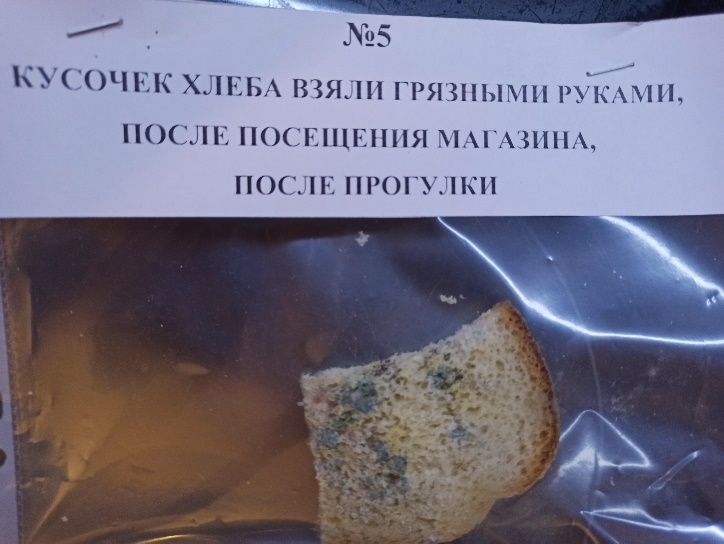 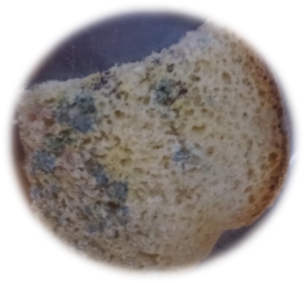 Пакет № 5 - на хлебе появилась цветная плесень: чёрная, жёлтая, зелёнаяПакет № 5 - на хлебе появилась цветная плесень: чёрная, жёлтая, зелёнаяПакет № 5 - на хлебе появилась цветная плесень: чёрная, жёлтая, зелёная1.Корнилова В. В. Мыло своими руками. 151 идея. Издательство Алькор Паблишерс, 2012 год2.Стрельникова Л.Н. Из чего всё сделано? Рассказы о веществе; под редакцией Генриха Эрлиха. Издательство Яуза-пресс, 2011 год3.Ред. Фроловой Т. Хочешь знать почему. Энциклопедия. Издательство Махаон, 2008г.4.Свободная энциклопедия Википедия, https://ru.wikipedia.org5.https://news.rambler.ru/diy/43359390-zhidkoe-hozyaystvennoe-i-antibakterialnoe-kakoe-mylo-vrednee-dlya-zdorovya/?updated6.https://zen.yandex.ru/media/id/5d1465841d2b3400ae3284e4/mojno-li-zarazitsia-cherez-mylo-5d43f8e3093e5a00ad1caaa87.http://magspace.ru/blog/health/343758.html8.https://www.livemaster.ru/topic/2024493-istoriya-mylovareniya-ili-kak-u-nas-poyavilos-mylo9.http://www.medroad.ru/krasota-i-zdorovie/milo-i-istoria-ego-vosniknovenia.html10.https://medaboutme.ru/obraz-zhizni/publikacii/stati/krasota/mylnaya_opera_vidy_myla_i_kakoe_nuzhno_imenno_vam/11.https://gorod.lv/novosti/262930-25-faktov-o-myle12.https://www.rospotrebnadzor.ru